ВСЕРОССИЙСКАЯ АКЦИЯ «БЛОКАДНЫЙ ХЛЕБ»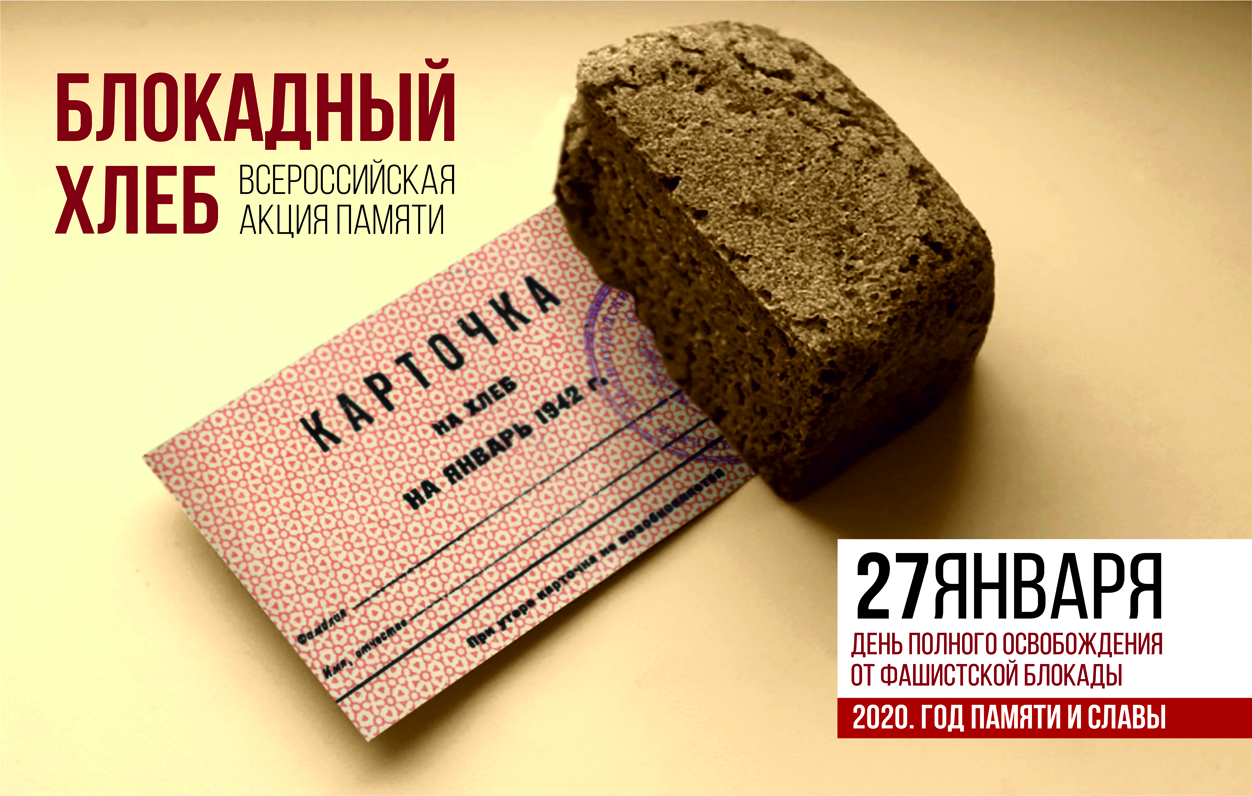 Неделя Памяти, посвящённая 76 годовщине со Дня полного освобождения Ленинграда от фашистской блокады (20-27 января 2020)№ п/пНаименование мероприятияКлассСроки проведения1Видеоэкскурсия «Правда о блокадном Ленинграде»5-67-920.01.202021.01.20202Урок мужества «Не ради Славы и наград мы защищали Ленинград!»3-421.01.20203Час истории «Дети и блокада»1-422.01.20204Единый классный час «Блокадный дневник Тани Савичевой»1-45-923.01.20205Устный журнал «Горький хлеб блокады»1-45-927.01.20206Исторический час «Символ надежды и жизни: Хлеб в блокадном Ленинграде»1-924.01.2020